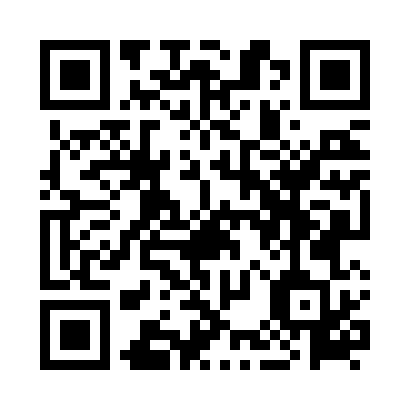 Prayer times for Faisalabad, PakistanWed 1 May 2024 - Fri 31 May 2024High Latitude Method: Angle Based RulePrayer Calculation Method: University of Islamic SciencesAsar Calculation Method: ShafiPrayer times provided by https://www.salahtimes.comDateDayFajrSunriseDhuhrAsrMaghribIsha1Wed3:545:2312:053:446:478:162Thu3:535:2212:053:446:488:173Fri3:515:2112:053:446:498:184Sat3:505:2012:043:446:498:195Sun3:495:1912:043:446:508:206Mon3:485:1812:043:446:518:217Tue3:475:1712:043:446:528:228Wed3:465:1612:043:446:528:239Thu3:455:1612:043:436:538:2410Fri3:445:1512:043:436:548:2511Sat3:435:1412:043:446:548:2612Sun3:425:1312:043:446:558:2713Mon3:415:1312:043:446:568:2814Tue3:405:1212:043:446:568:2915Wed3:395:1112:043:446:578:3016Thu3:385:1112:043:446:588:3117Fri3:375:1012:043:446:588:3218Sat3:365:1012:043:446:598:3319Sun3:355:0912:043:447:008:3420Mon3:345:0812:043:447:008:3521Tue3:345:0812:043:447:018:3522Wed3:335:0712:043:447:028:3623Thu3:325:0712:043:447:028:3724Fri3:315:0612:053:447:038:3825Sat3:315:0612:053:447:048:3926Sun3:305:0612:053:447:048:4027Mon3:295:0512:053:447:058:4128Tue3:295:0512:053:447:058:4229Wed3:285:0512:053:457:068:4230Thu3:285:0412:053:457:068:4331Fri3:275:0412:053:457:078:44